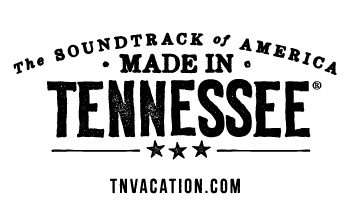 Tennessee Department of Tourist Development 2019 Governor’s Conference on Hospitality & Tourism Scholarship Overview and Applicationindustry.tnvacation.com        ABOUT THE GOVENROR'S CONFERENCE SCHOLARSHIP: The Tennessee Department of Tourist Development is pleased to announce that we will provide scholarships to cover registration fees for the 2019 Governor’s Conference on Hospitality & Tourism hosted by the Tennessee Hospitality and Tourism Association (TNHTA) being held in Nashville from September 4-6, 2019.  Realizing that budgets are limited, the opportunity to attend the Governor’s Conference on Hospitality & Tourism provides those working in the Tennessee Tourism industry a chance to meet annually, attend educational seminars and network with industry partners. For more on the conference visit: www.TnGCHT.com.Below is a snapshot of the details for the scholarship:Up to 15 scholarships will be awardedScholarships are for the 2019 TN Governor’s Conference on Tourism and Hospitality only.Scholarship award will cover registration fees to conference onlyThe conference scholarships will not be awarded in the form of a reimbursement, so please do not register for Governor’s Conference prior to applying for this scholarshipScholarship cannot be used toward a match for any grant programThe following documents will be used to complete the steps required with the 2019 Governor’s Conference Scholarship. All of which can also be found at industry.tnvacation.com.OverviewApplication FormWHO IS ELIGIBLE?You must be employed by a tourism organization / businessExamples of tourism businesses are: Convention & Visitors Bureaus, Chambers of Commerce, DMOCommunity development related organizations AttractionsRestaurantsMuseumsLodging You must be able to cover the cost of travel and lodging and meals, etc. *TDTD maintains the discretionary right to create exceptions or additional eligibility regulations on a case-by-case basis.THINGS TO CONSIDER BEFORE APPLYING:Can you or your organization pay for the expenses that would accompany attending the Governor’s Conference? (i.e. travel & lodging expenses, etc.)How can attending Governor’s Conference improve your contribution to Tennessee tourism? How can it benefit both you and/or your organization?APPLICATION PROCESS:
Submit your application by July 24, 2019 to: Please return application via email to: Email:  Marty.Marbry@tn.govSubject Line:  [Partner Name] Governor’s Conference ScholarIf you have any questions about your application, contact Marty.Marbry@tn.gov.SCHOLARSHIP NOTIFICATION:
Governor’s Conference scholarships will be awarded by August 2, 2019. You will receive notification of the status of your application via email. Scholarships awarded are limited to available funds, as well as the number of requests received. FOLLOW UP REQUIREMENTS: By Sept. 30, 2019 scholarship awardees will be required to send in a follow up letter detailing the Governor’s Conference experience and takeaways. TENNESSEE DEPARTMENT OF TOURIST DEVELOPMENT2019 GOVERNOR’S CONFERENCE ON HOSPITALITY & TOURISMSCHOLARSHIP APPLICATIONPlease read the attached Scholarship Overview before applying to ensure you meet the eligibility requirementsINSTRUCTIONS TO APPLY:  Please complete sections 1 and 2 in a word processing document. Please make section 1 the cover page of your application so the general information is easy to read.SECTION 1 - GENERAL INFORMATION (all fields required):Date: Name of the requesting organization: Name and title of the authorized applicant: Mailing address of the requesting organization:Physical address (if different than the mailing address):Telephone number of the requesting organization:Email address of the authorized applicant:Partner/Organization Website URL(s):Are you a member of TNHTA?:     ________Yes          ________No(You do not have to be a member to be eligible)Non-profit status:________Yes, the organization has non-profit status.  ________No, the organization does not have non-profit status. (Non-profit status not a requirement) Signature of the Authorized Applicant:  X_________________________________________________________________Signature of organization director or supervisor if other than you: X__________________________________________________________________SECTION 2 - ESSAY QUESTIONS – Please answer these questions in a word processing format and submit along with section 1.A brief autobiography Record of Governor’s Conference on Tourism attendance in years past (if applicable)Have you attended in the past? If so, when?  If no, why not?Detailed statement of intent – Why do you want to attend Governor’s Conference?Reasons for applying for scholarship including budget limitations Demonstrated need – can you afford room and travel for conference?How attending Governor’s Conference will benefit you and/or your organizationWritten response to the below questionWhat do you see as the biggest hurdle facing the Tourism industry now and in the future? And in Tennessee specifically?         5.)  Is your county currently listed as At Risk or Distressed?Please return application by July24, 2019 to: Email: Melanie.Beauchamp@tn.govCC: Marty.Marbry@tn.govSubject Line: [Partner Name] Governor’s Conference Scholarship 